PSİKOLOJİK SAĞLAMLIK NEDİR?Psikolojik dayanıklılık “değişen durumlara tepki göstermede esneklik ve olumsuz duygusal deneyimlerden çıkıp kendini toparlamak” olarak tanımlanmış çok boyutlu bir kavram. Başka bir deyişle;   Kişilerin hiçbir zor durumla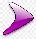  karşılaşmadığı ya da tecrübe etmediği bir durum olmaktan ziyade, kişinin karşılaştığı stresli yaşam olaylarına karşı iyi bir şekilde uyum sağlama sürecini ‘psikolojik sağlamlık’ olarak adlandırabiliriz.Psikolojik Sağlamlığın Kökeni Nerden Geliyor?Psikolojik sağlamlık, latince“resilience” kelimesinden türetilmiştir ve bir maddenin esnek olması, elastİki olması ve eski haline kolay bir şekilde yeniden dönebilmesi anlamlarına gelmektedir.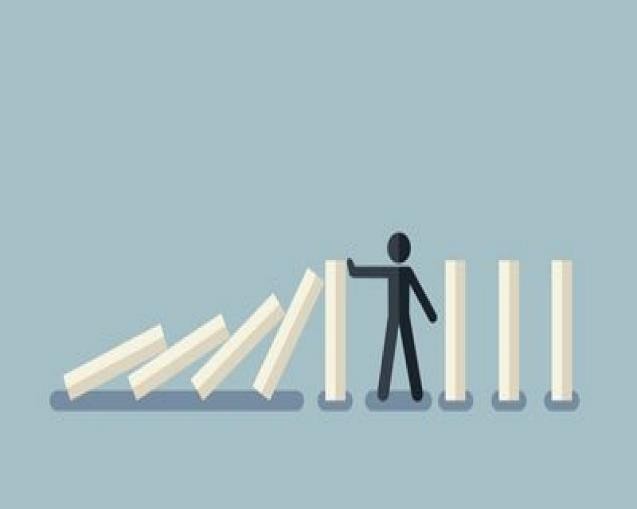 PSİKOLOJİK SAĞLAMLIK DENİLDİĞİNDE AKLA İLK GELENLERStresli durumlara uyumsağlama,Olumsuzluklara rağmen hastaolmama,Stres ve zorluklara rağmen işlevsel olma,Stresli yaşantılardan sonrakendini toparlama,Ve iyileşme gibi tanımlar bulunmaktadır.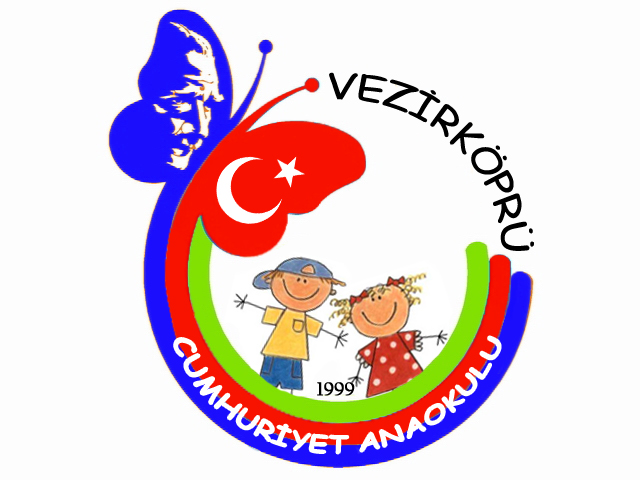 PSİKOLOJİK SAĞLAMLIK EL BROŞÜRÜ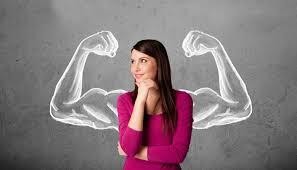 PSİKOLOJİK SAĞLAMLIĞIN SÜREÇLERİ SIRASIYLA;ZORLAYICI DURUMGELİŞİMSEL SÜREÇSONUÇUNUTMA!Bütün terapiler kırılma anlarındanbeslenip çözüme kavuşur ☺Psikolojik Sağlamlığı Yüksek olan Bireylerin Belirgin Özellikleri Nelerdir?öz-saygı düzeyleri yüksek,içten denetimli,sorun çözmede becerikli,iyimser,zeki, esnek,mizah anlayışları yüksek,sosyo-ekonomik açıdan daha iyidurumdakolay iletişim kurabilen,dini inançları güçlü bireylerdir.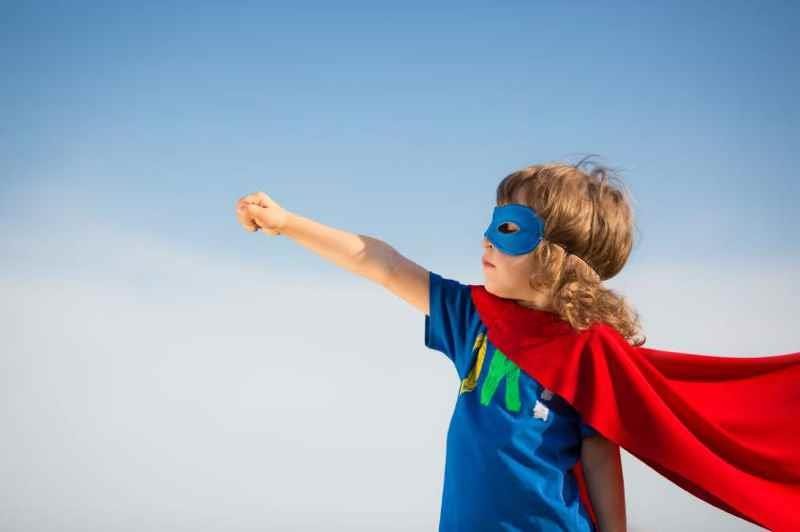 Psikolojik Sağlamlığı Düşük olan Bireylerin Belirgin Özellikleri Nelerdir?  aile ilişkileri olumsuz olan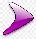   ebeveynlerinn eğitim düzeyi düşük olan  zeka seviyeleri düşük olan  madde kullanımı olan  kronik yada ruhsal sorunu olan  kalabalık ailede büyüyenbireyler   yoksulPSİKOLOJİK SAĞLAMLIĞI ARTTIRMADA PRATİKTE YAPILACAK ŞEYLER NELER PEKİ?Sorun ne?Elinde ne var? Yanında kim var? Rezervi var mı?Eyvah dikkat! (Smart hedef belirle)Tartış ve plan yap.Öncelikli olarak bireyde travmatik etkiler yaratan, strese sebep veren ,yaşamını olumsuz yönde etkileyen sorun veya sorunlar belirlenir. (1)Bireyin elinde var olan etkenler belirlenir. Bunlar ; bireyin başarısı,mizah yetkisi,olumlu rol model,güçlü anne-baba,hayvansever ,sağlıklı,merhametli,,empati yeteneğinin iyi derecede olması vb gibi olumlu özellikleri varsa bunlar belirlenir.(2)Bireyin yaşamış olduğu olumsuz süreçlerde yanında kimlerin olduğu belirlenir.(3)Olumsuz süreçleri atlatmasındaki rezevleri neler bunlar araştırılır.Aile ve arkadaşlık ilişkilerinin olumlu olması,maddi durumun iyi olması vb gibi.(4)Bireyin olumsuz durumu atlatamaması durumunda karşılacacağı tehlikeli durumlar.Akran zorbalığı,madde kullanmı vb gibi.(5)En son adımda ise yukarda saydığımız 5 adım dikkate alınarak danışanla konu hakkında tartışılır ve plan yapılarak süreç ilerler.